Waves Unit Vocabulary Use styles to format the content in your document. To apply a style, go to the Home tab in your Word document and select the appropriate style from the Styles list. WordDefinitionExamplesOscillationConsistently repeating vibration or motion.MediumA physical substance that carries the wave.  The wave medium always returns to its original position after the wave passes through it.Almost any kind of matter, air, water, or solids, such as steel or rock.Transverse WavesBouncy waves; the medium vibrates up and down.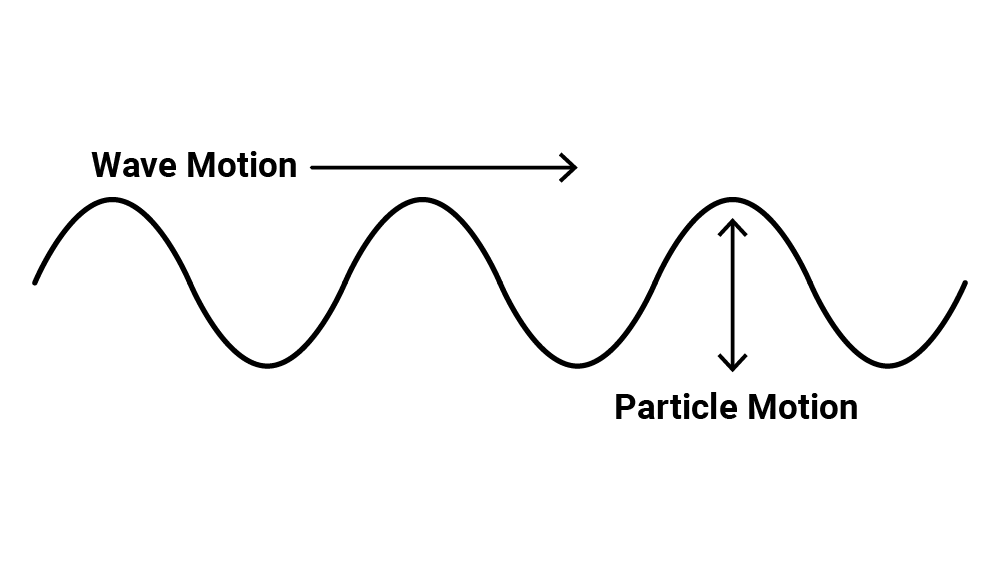 Longitudinal WavesStretchy waves; the medium expands (stretches) and compresses (squeezes).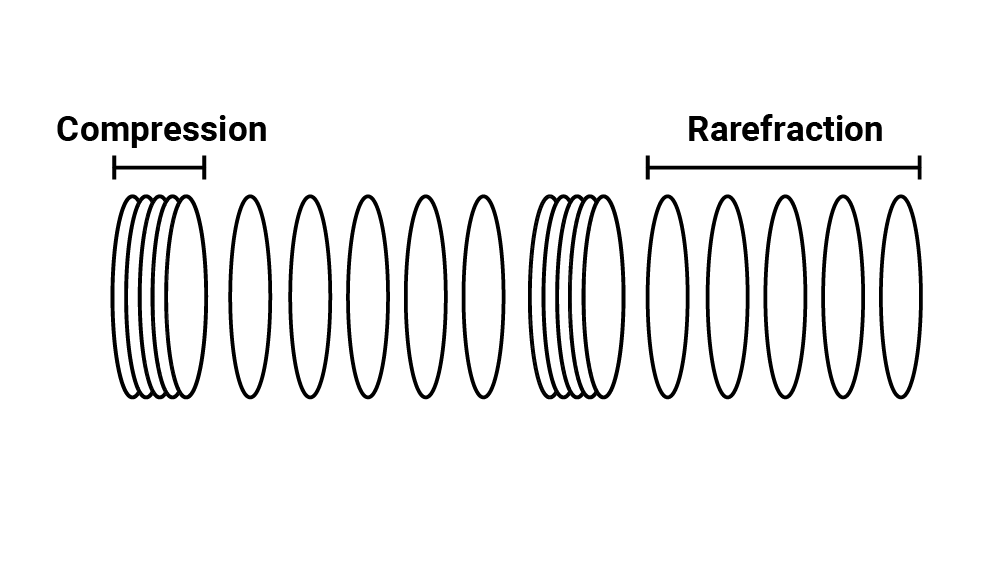 Wave PulseA short duration vibration that creates a single displacement traveling through the medium.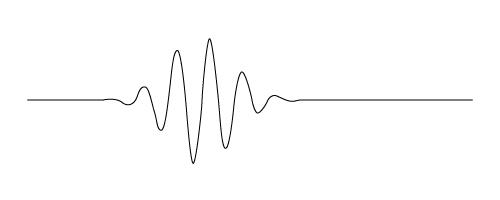 Driven WaveA constant oscillation that creates a continuous displacement or vibration of the medium.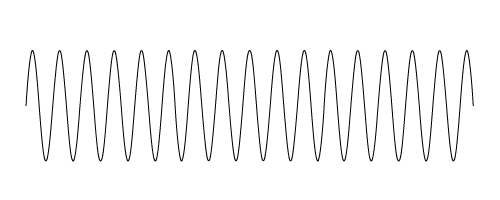 VelocityVelocity is the speed that something travels.  If we know the speed something is traveling and the total time the object was moving, we can determine the distance it traveled.Velocity = distance/timeDistance = velocity · timeWavelength
         λ
  “lambda”The horizontal distance between start and end points of one full wave cycle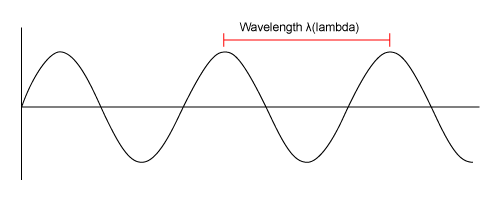 Amplitude       AThe vertical height of a wave, measured from the center line to the top of a peak or the bottom of a trough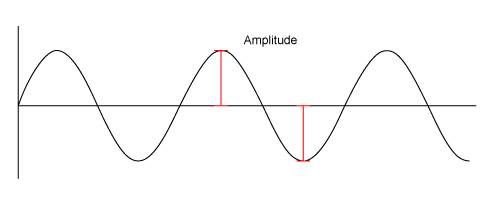 Frequency
        fThe number of wavelengths that passes a fixed point in one second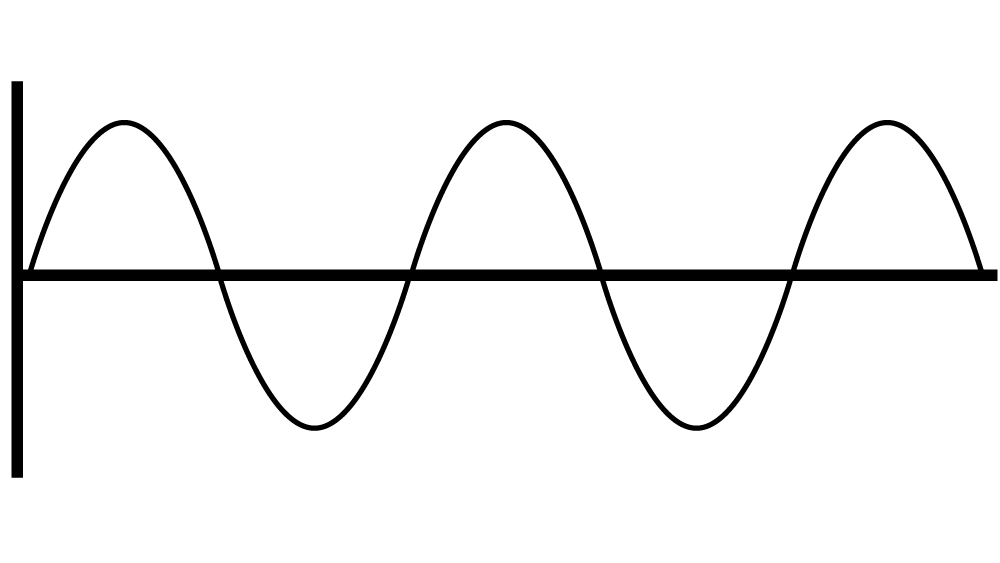 The wave equationVelocity = Frequency · WavelengthVelocity is represented by a VFrequency is represented by fWavelength is represented by λ, which is the Greek letter “lambda”   v = f λ Triangle of Power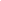 Visual representation of equations to calculate velocity, frequency, and distance of wavelengths. 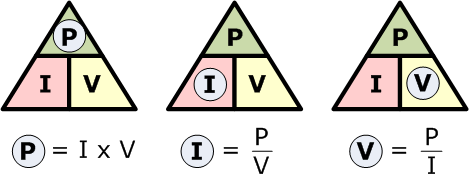 Inverse Relationship

For two interconnected quantities, as one gets bigger, the other gets proportionally smaller, and vice-versa.
f → λ    λ→f
InterferenceWhen two or more waves combine additively.Constructive InterferenceWaves combine peak + peak or trough + trough to produce a wave of larger amplitude.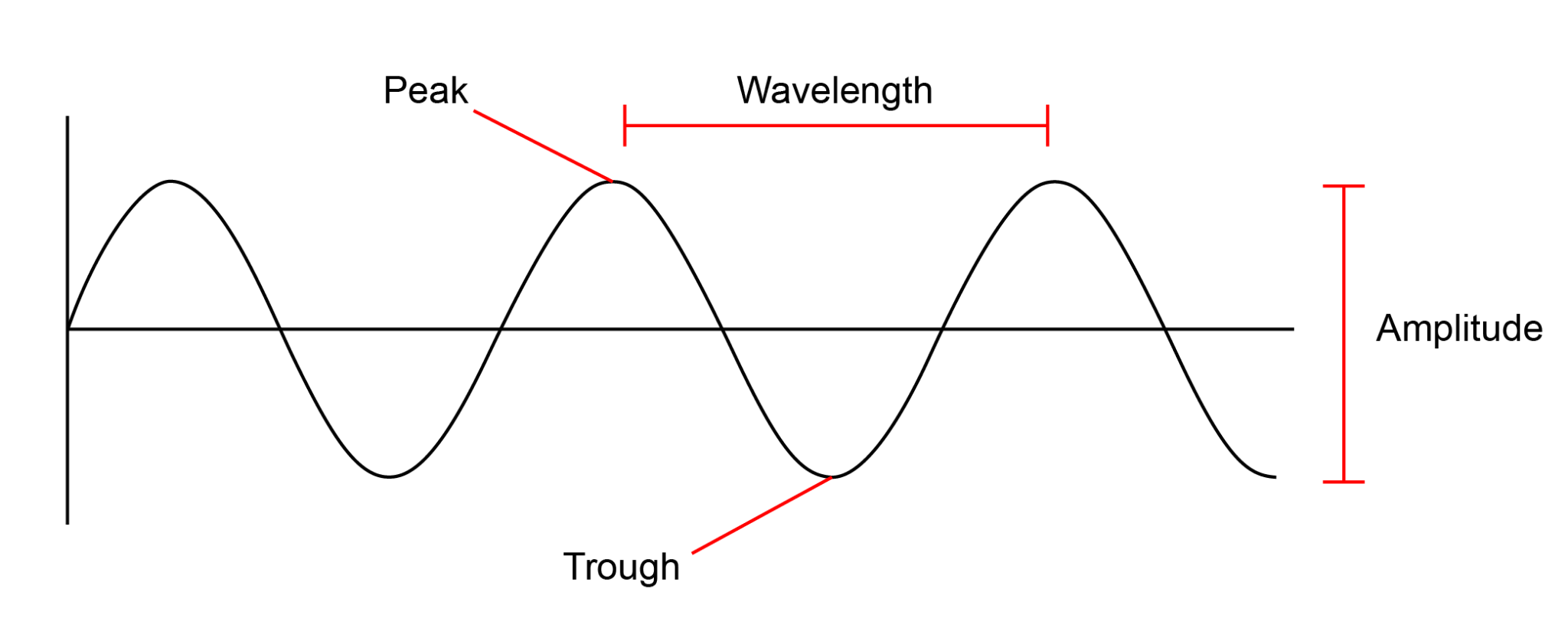 Destructive InterferenceWaves combine peak + trough so that amplitudes cancel one another.Interference PatternsWhen two or more freely traveling waves interfere and merge via constructive and destructive interference.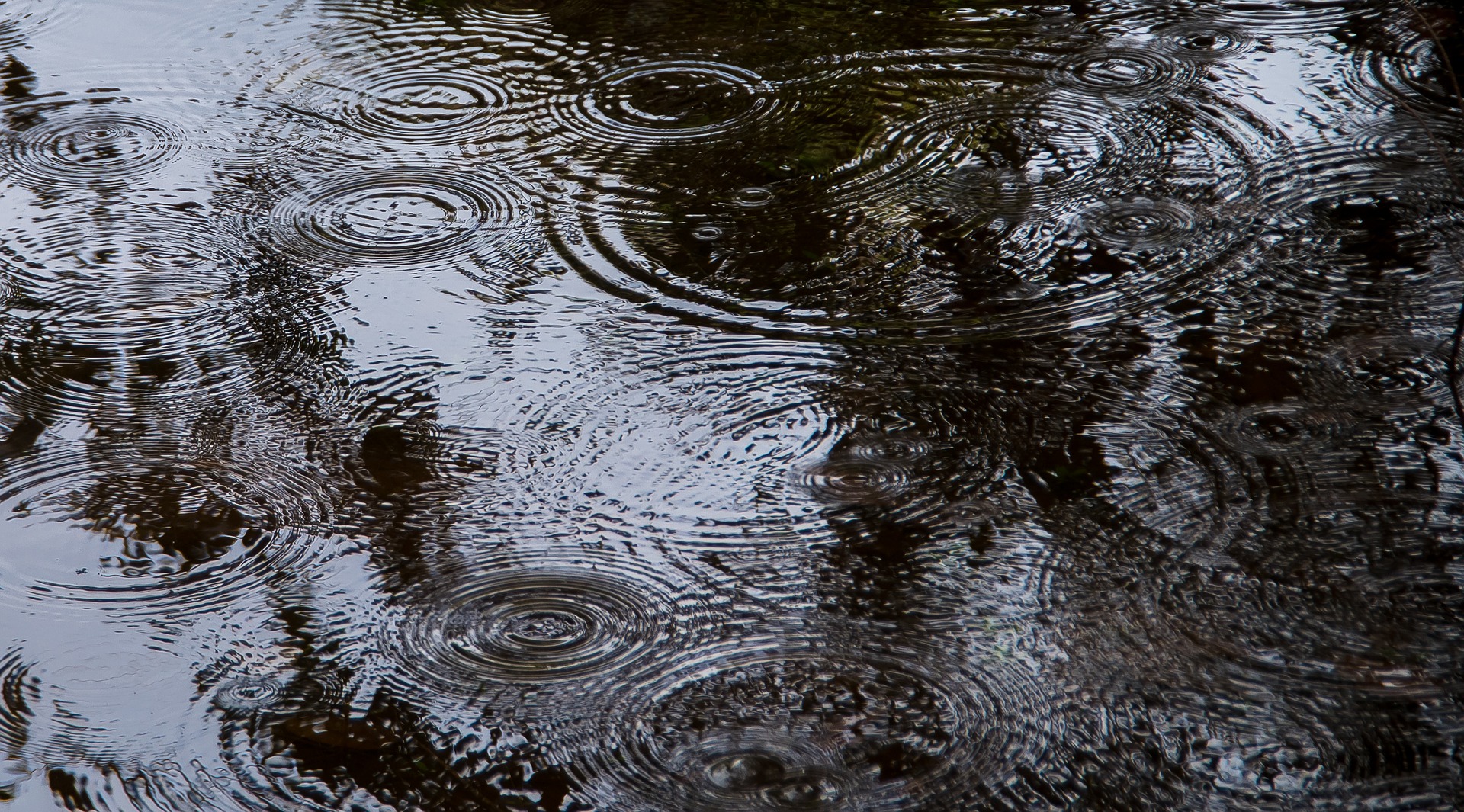 ReflectionWhen a wave bounces off a barrier and changes direction of travel; a wave that encounters a hard barrier is flipped on itself.PhaseThe position of one wave in relation to another.In PhasePeaks and troughs directly line up.Out of PhasePeaks and troughs do not line up.180० Out of PhasePeaks and troughs are exactly oppositeResonanceWhen a system vibrates at a single frequency we call this a standing wave; only wavelengths that fit within an object will resonate.RefractionThe fact or phenomenon of light, radio waves, etc. being deflected in passing obliquely through the interface between one medium and another through a medium of varying density. AbsorptionThe process or action by which one thing soaks up or blots out another. EmissionSomething that has been emitted, released, or discharged. 